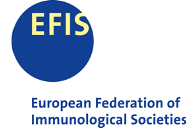 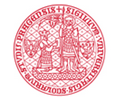 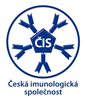 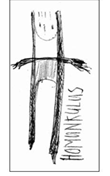 Kurs „Buněčné a molekulární základy imunologie 2019“ organizovaný Oborovou radou Imunologie doktorského studia Biomedicíny UK, Českou imunologickou společností a nadací fondu pro imunologii Homunkulus, pod záštitou Evropské federace imunologických společností (EFIS)Zveme všechny zájemce o imunologii na kurs „Buněčné a molekulární základy imunologie 2019" (viz Program níže), který je určen pro účastníky doktorandského studia Biomedicíny UK (všech oborů) a další zájemce. Kurs  bude probíhat v termínu únor - červen  2019. Akce je pořádaná dle Stavovského předpisu České lékařské komory a  má charakter postgraduálního vzdělávání a bude ohodnocena kredity.  Kurs bude pro přihlášené ukončen potvrzením o účasti nebo zápočtem a ke konci kursu bude možné získat  skripta. Účastnický poplatek pro celý kurs činí 1 200 Kč a zahrnuje poskytnutí skript a občerstvení. Pro zájemce o jednotlivé přednášky je kurs přístupný bezplatně.Přednášky budou probíhat  každý měsíc vždy v úterý v 9. hod., počínaje úterkem  5.2.2019, další pak  5.3.,  2.4.,  14.5.  a  4.6. 2019.Přednášky  se konají  v kinosále Fyziologického ústavu AV ČR (Ústavy Akademie věd, hlavní vchod, přízemí vlevo), Vídeňská 1083, Praha 4 - Krč (autobus 193, zast. Zelené domky, autobus 138, zast. Ústavy Akademie věd). Upozornění: kapacita sálu je omezena.Organizátoři kursu: Prof. MUDr. H. Tlaskalová-Hogenová, DrSc. (), prof. RNDr. V. Holáň, DrSc. (vladimir.holan@iem.cas.cz), MUDr. M. Kverka, PhD. (kverka@biomed.cas.cz) Přihlášky do kursu posílejte na adresu Veroniky Patrovské: patrov@biomed.cas.czPROGRAM5. února 2019          9:00-10:30        Bilej Martin (Mikrobiologický ústav AV ČR, v.v.i.)                                                     Fylogeneze imunity10:45-12:15      Šebo Petr ((Mikrobiologický ústav AV ČR, v.v.i.)                               Infekce a imunita    13:00-14:30      Šedivá Anna (LF Motol, Praha)                            Imunodeficience5. března 2019  9:00-10:30       Kovář Marek  (Mikrobiologický ústav AV ČR, v.v.i.)                            T buňky   10:45-12:15     Šinkora Marek (Mikrobiologický ústav AV ČR, v.v.i.)                           Kryštůfková Olga (Revmatologický ústav, Praha)                           B buňky13:00-14:30     Stříž Ilja (Institut klinické a experimentální medicíny, Praha)                          Transplantační imunologie2. dubna 20199:00-10:30     Holáň Vladimír (Ústav molekulární genetiky AV ČR, v.v.i.)                         Regulace imunity10:45-12:15   Raška Milan (FN Olomouc)                         Autoimunita13:00-14:30   Městecký Jiří (University of Alabama, Alabama, USA)                         Tlaskalová-Hogenová Helena   (Mikrobiologický ústav AV ČR,                          v.v.i.)                         Slizniční imunita a mikrobiom 14. května 20199:00-10:30     Freudenberg Marina (Albert Ludwig University, Freiburg,  SRN)                          Innate immunity and lipopolysaccharide10:45-12:15   Vencovský Jiří (Revmatologický ústav, Praha)                         Autoprotilátky13:00-14:30   Říhová Blanka (Mikrobiologický ústav AV ČR, v.v.i.)                          Protinádorová imunita a moderní  imuno-onkoterapie4. června 20199:00-10:30     Fišerová Anna (Mikrobiologický ústav AV ČR, v.v.i.)                           NK buňky                10:45-12:15   Vannucci Luca (Mikrobiologický ústav AV ČR, v.v.i.)                          Tumor microenvironment and inflammation13:00-14:30   Kverka Miloslav (Mikrobiologický ústav AV ČR, v.v.i.)                          AlergiePOTVRZENÍ a  ZÁPOČTY